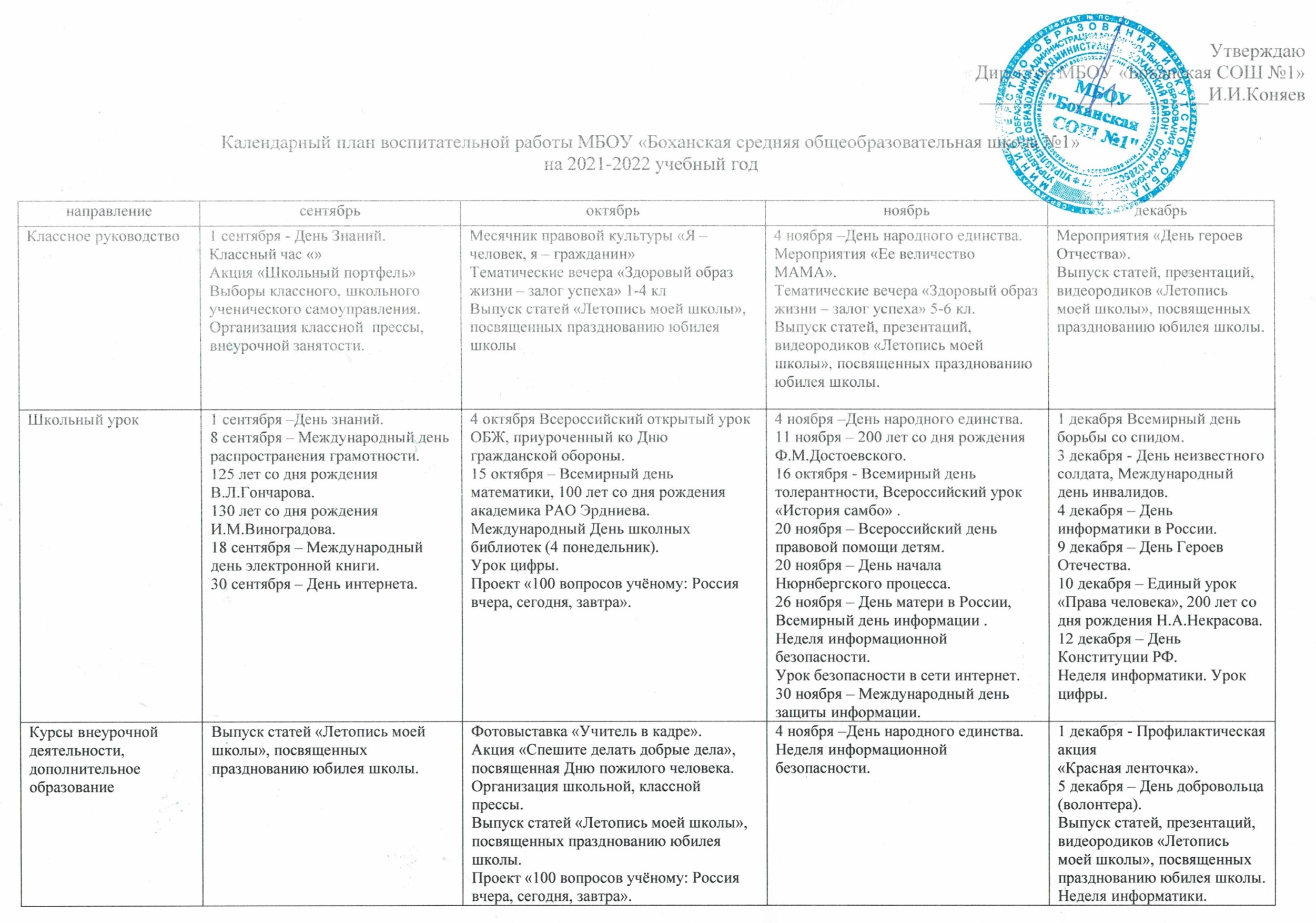 Работа с родителямиКлассные родительские собрания в 1-11 кл.: планирование на учебный год, выборы родительского комитета.Контроль организации и качества питания.Родительское собрание по СПТ для родителей 7-11 классов «Будущее наших детей. Какое оно?»Заседание родительского комитета по составлению плана подготовки к юбилею школы.Участие в подготовке и мероприятиях, посвященных   юбилею школы.Общешкольное р/с «Родители и дети 21 века».Выступление работников ГИБДД на родительских собраниях по профилактике дорожных правонарушении: «Особенности зимнего периода в профилактике дорожного травматизма», «Роль семьи в профилактике дорожного травматизма», «Ваш пассажир- ребенок».Родительское собрание для родителей учеников 9,11 классов «Ознакомление с нормативными документами по ГИА»Участие в подготовке и мероприятиях, посвященных   юбилею школы.Классные  родительские собрания  для родителей 7-11 классов «Итоги СПТ ».Заседание родительского комитета по организации новогодних  праздников. Участие в подготовке и мероприятиях, посвященных   юбилею школы.Родительский университет. Квест  «От простого слова до красивой речи».Мастерская родителя «Игры и упражнения на развитие мелкой моторики рук, их роль в развитии детской речи».Классные родительские собрания.Родительское собрание для родителей учеников 9,11 классов «О подготовке к ОГЭ, ЕГЭ»Организация каникул. Контроль организации и качества питания.Заседание родительского комитета по реализации и корректировке плана подготовки к юбилею школы.Участие в подготовке и мероприятиях, посвященных   юбилею школы.Самоуправление3 сентября – День солидарности в борьбе с терроризмом.  Акция «Мы против терроризма» .Выборы школьного ученического самоуправления. Организация школьной прессы.Показ презентации по ПДД.5 октября – международный 100 летие Эрдниева, День учителя.Акция «Спешите делать добрые дела», посвященная Дню пожилого человека.Викторина «Единство в нас», посвященная Дню народного единства.Выпуск видео газеты «Калейдоскоп школьных дел» - отчет за 1 четверть.Конкурс рисунков «Будущее без наркотиков».Викторина «Конституция и мы» для 5-11 классов. Показ презентации по ПДД.ПрофориентацияКлассный час «Первые шаги в профессиональной подготовке младших школьников» для 1-4 классов.Проект «Билет в будущее» для обучающихся 6-11 классов.Диагностика «Выявление склонностей  способностей обучающихся 1-4 классов».Диагностика профессиональных склонностей выпускников 9, 11 классов.Викторина «В мире профессий» для 3-11 классов.Классный час «Выбор профессии – дело серьезное» для 9 и 11 классов.Классный час «Все профессии важны» для учеников начальной школы.Конкурс сочинений «Профессии моих родителей» для 5-11 классов.Ключевые общешкольные школьные делаДень знаний.День здоровья.Акция «Диктант Победы». «Спортивный калейдоскоп», посвященный празднованию юбилея школы.Школьный фестиваль-конкурс «Мой край родной», посвященный празднованию юбилея школы.Конкурс чтецов «Читаем классику».Трудовой десант. «Спортивный калейдоскоп», посвященный празднованию юбилея школы.Внекласные мероприятия для 1-4 классов «Восславим Родину в стихах»Школьный КВН для  5-8, 9-11 классов. Школьный фестиваль-конкурс «Мой край родной», посвященный празднованию юбилея школы». «Спортивный калейдоскоп», посвященный празднованию юбилея школы.«Волшебный огонек»  новогодний праздник.Детские общественные объединения3 сентября – День солидарности в борьбе с терроризмом.  Акция «Мы против терроризма» («Здоровое поколение») Участие в районном мероприятии «День призывника» .Выпуск статей, презентаций, видеородиков «Летопись моей школы», посвященных празднованию юбилея школы.Выпуск статей, презентаций, видеородиков «Летопись моей школы», посвященных празднованию юбилея школы.Мероприятия «День героев Отчества».БезопасностьМесячник по профилактике детского дорожно-транспортного травматизма.Интерактивные классные часы (1С программы по ПДД) «Как правильно переходить дорогу» 1-4 кл.  «Назначение светофоров, сигналы транспортного и пешеходного светофоров», 3-4 кл.Мероприятия по безопасности на водных объектах.Неделя информационной безопасности.Урок безопасности в сети интернет.Инструктажи на период осенних каникул.Неделя информационной безопасности.18 ноября - акция «Обозначь себя», использование световозвращающих элементов в одежде, личных вещеах, аксессуарах, посвященная Дню памяти жертв ДТП. Интерактивные классные часы (1С программы по ПДД) « Обязанности и права пешеходов», 1-11 кл.Мероприятия по теме «Как не стать жертвой террориста»ПрофилактикаПрофилактическая неделя «Высокая ответственность», профилактика безнадзорности, правовнарушений. СПТ обучающихся 7-11 классов.Профилактическая неделя «Разноцветная неделя», неделя приурочена ко Всемирному дню предотвращения суицидов.СПТ обучающихся 7-11 классов. Профилактическая неделя «Будущее в моих руках», профилактика употребления алкоголя, приуроченная кто всемирному Дню трезвости (3 октября).Профилактическая акция «Мы за ЗОЖ» .Проект «Счастливое детство».Профилактическая неделя по профилактике  экстремизма в подростковой среде«Единство многообразия».Профилактическая неделя по профилактике  употребления табачных изделий или потребления никотинсодержащей продукции«Мы за чистые легкие!».Профилактическая  неделя  по профилактике ВИЧ ипропаганде нравственных и семейных ценностей «Здоровая семья».Профилактическая неделя правовых знаний «Равноправие».направлениеянварьфевральмартапрельмайКлассное руководствоОрганизация  досуга во время каникул. Контроль за внеурочной занятостью.Встречи с ветеранами Вов, боевых действий.Тематические вечера «Здоровый образ жизни – залог успеха» 7-8 кл.Участие в районном мероприятии «День призывника»,  акции «Я гражданин России» 9-11 классы .Диспут «Эталон мужского и женского поведения» 9-11 классы.Классные часы на тему: "Пусть мирно проходят года, пусть не будет войны никогда"Подготовка и участие в акцих «Георгиевская ленточка», «Бессмертный полк»Участие в военных сборах (юноши 10 кл)Школьный урок25 января – Международный день без интернета.27 января – День полного освобождения Ленинграда.8 февраля – День российской науки, Международный день безопасного интренета.15 февраля – День памяти о россиянах, исполнявших служебный долг за пределами отечества.21 февраля – Международный день родного языка.23 февраля – День защитника Отечества.Урок цифры.1 марта – Всероссийкий открытый урок ОБЖ.8 марта – Международный женский день.14-20 марта – неделя математики.18 марта  -День воссоединения Крыма и России.21-27 марта – Всероссийская неделя музыки для детей и юношества.Всероссийская неделя высоких технологий для школьников.7 апреля – День Рунета.12 апреля – День космонавтики. Гагаринский урок «Космос – это МЫ».21 апреля – День местного самоуправления.22 апреля – День программиста.30 апреля – Всероссийский урок ОБЖ (день пожарной охраны) .Урок цифры.5 мая – Международный день брорьбы за права инвалидлов.9 мая – День Победы.15 мая – Международный день семьи.17 мая – Международный день детского телефона доверия, Всемирный день информационного сообщества.22 мая – День государственного флага РФ.24 мая – День славянской письменности.Курсы внеурочной деятельности, дополнительное образованиеОтчетные мероприятия.Всероссийская неделя высоких технологий для школьников.Отчетные мероприятия.Отчетные мероприятияРабота с родителямиРодительские собрания в 1-11 кл.: итоги учебного года.Контроль организации и качества питания.Участие в подготовке и мероприятиях, посвященных   юбилею школы.Контроль организации качества питания. Участие в подготовке и мероприятиях, посвященных   юбилею школы.Рейды в вечернее время. Анкетирование «Как я воспитываю своего ребенка».Участие в подготовке и мероприятиях, посвященных   юбилею школы.Общешкольное р/с «Хочу или надо? Свобода и дисциплина на различных возрастных этапах».Выступление работников ГИБДД на родительских собраниях по профилактике дорожных правонарушении: «Роль семьи в профилактике дорожного травматизма», «Ваш пассажир- ребенок».Родительское собрание для родителей учеников 9,11 классов «Особенности подготовки и проведения ГИА».Участие в подготовке и мероприятиях, посвященных   юбилею школыОрганизация летнего отдыха детей. Участие в подготовке и мероприятиях, посвященных   юбилею школы.Самоуправление«Зимние забавы» для 1-4 классов.Конкурс рисунков «Моя Россия».Акция «Покормите птиц зимой».Показ презентации по ПДД.«Так воевали наши деды» - выставка рисунков.Участие в районном фестивале молодых избирателей «Мы выбираем будущее». Игровое представление ко дню влюбленных «Валентинов день».ПДД – викторины, конкурсные мероприятия, конкурс рисунков, 1-4, 5-7 классы.Акция «Библиотеке - нашу помощь».День смеха.Конкурс листовок-рецептов «В здоровом теле – здоровый дух».«Звездный путь» конкурс на лучший коллаж.Благотворительная акция «Ветеран живет рядом». Показ презентации по ПДД.Акция «Георгиевская ленточка».ПрофориентацияВыступление на классных родительских собраниях «Роль семьи в профессиональном самоопределении» для обучающихся 5-8 классов.Конкурс рисунков в начальной школе: «Моя будущая профессия».Исследовательская и проектная деятельность по профориентации в рамках участия в муниципальной НПК «Шаг в будущее».Выставка рисунков «В мире профессий»:«Профессия - учитель», «Профессия - военный», «Медицинские профессии» для 1-4 классов.Профпробы от учреждений среднего профессионального образования (БПК, БАТ)Всероссийские открытыте уроки «Проектория» для 1-11 классов.Классный час «Профессии наших родителей» для 1-8 классов.Ключевые общешкольные школьные делаМесячник патриотизма «Школа, события, люди»Месячник патриотизма «Школа, события, люди».Конкурс художественного чтения «Живое слово», «Живая классика». Фестиваль «Дружба народов», посвященный празднованию юбилея школы.Спортивная игра «Зарница», посвященная памяти учителей, ветеранов ВОвМероприятия, посвященные «Дню воинской Славы». Фестиваль Дружба народов», посвященный празднованию юбилея школы.Неделя «Космос – это МЫ».Неделя «Моя семья, мои истоки», посвященная педагогическим династиям МБОУ БСОШ№1.ДОИ «Мы патриоты».Акция «Диктант Победы».Легкоатлетический кросс.День здоровья.Детские общественные объединенияАкция памяти «Блокадный хлеб» .Выпуск видеогазеты, статей, презентаций «Калейдоскоп школьных лет», посвященная юбилею школы.Выпуск видеогазеты, статей, презентаций «Калейдоскоп школьных лет», посвященная юбилею школы.Спартакиада «Школьная спортландия» .Выпуск видеогазеты, статей, презентаций «Калейдоскоп школьных лет», посвященная юбилею школы.Выпуск видеогазеты, статей, презентаций «Калейдоскоп школьных лет», посвященная юбилею школы.Акция «Георгиевская ленточка» .Выпуск видеогазеты, статей, презентаций «Калейдоскоп школьных лет», посвященная юбилею школы.БезопасностьИнтерактивные классные часы (1С программы по ПДД) « Опасность при проведении игр на проезжей части улицы», 1-7 кл.Акция «Юный участник дорожного движения»: совместные рейды ЮИД и сотрудников ГИБДД.Месячник безопасности.Месячник противопожарной безопасности.Интерактивные классные часы (1С программы по ПДД) «Опасные ситуации на дорогах. Как вести себя в ЧС» 8-11 кл. Акция «Мы за безопасность дорожного движения!».ПрофилактикаПрофилактические рейды «Подросток» и «Семья».Профилактическая акция «Поменяй сигаретку на конфетку».Областная акция «Аукцион добрых дел», посвященная Всемирному Дню спонтанного проявления доброты.Профилактическая акция «Всесибирский день профилактики ВИЧ».Профилактическая неделя по профилактике употребления психоактивных веществ «Независимое детство!».Выставка рисунков «Красота и здоровье».Профилактическая неделя от несчастных случаев и детского травматизма «Жизнь! Здоровье! Красота!»(неделя приурочена к Всемирному дню Здоровья (7 апреля).17 мая – Акция «Выход ЕСТЬ», посвященная Международному дню детского телефона доверия.